Definizione di un link per l’accesso a file in OneDriveIl link ottenuto sarà utilizzabile da tutti coloro che appartengono all’istituzione LIUC- Università Carlo CattaneoPasso 1Entrati nella cartella del proprio OneDrive, selezionare il file da condividere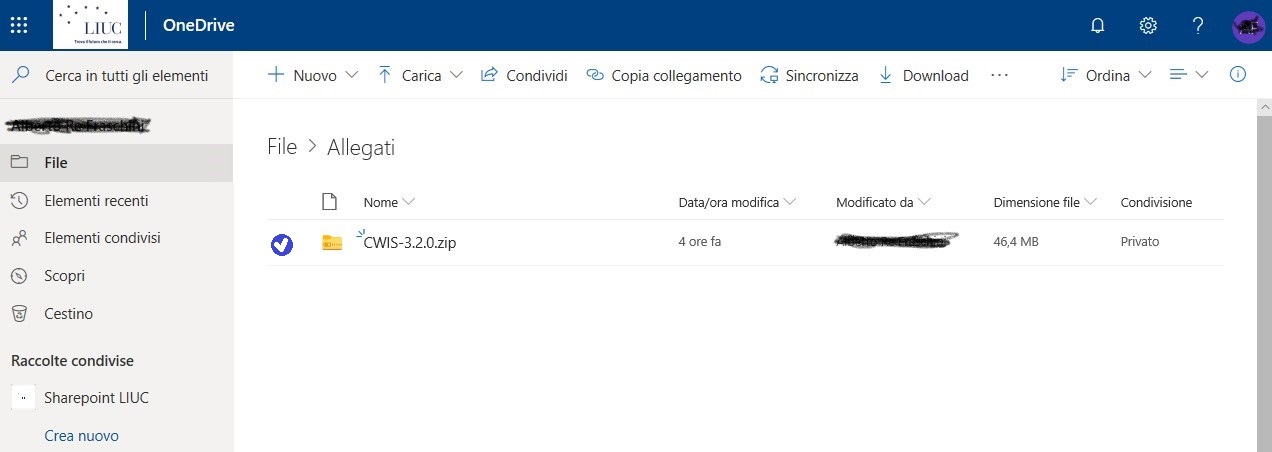 Passo 2Fare click su “Copia Collegamento”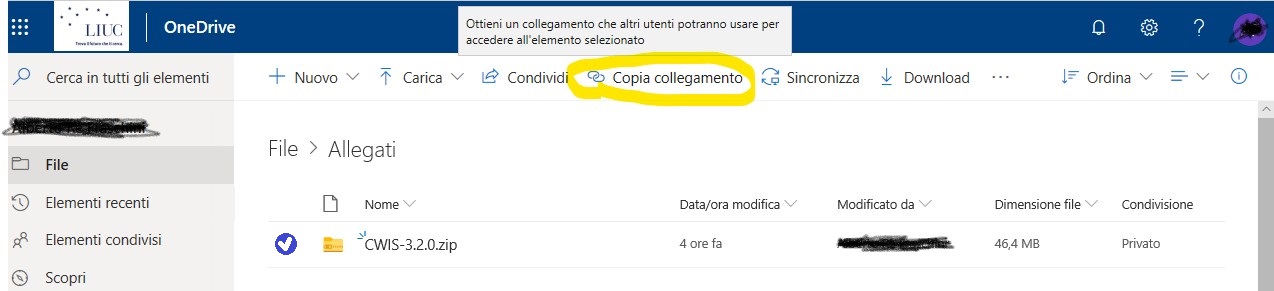 Passo 3La finestrella che appare propone un tipo di condivisione che non utilizzeremo e pertanto dovremo modificare facendo click su “Chiunque abbia il collegamento può modificare”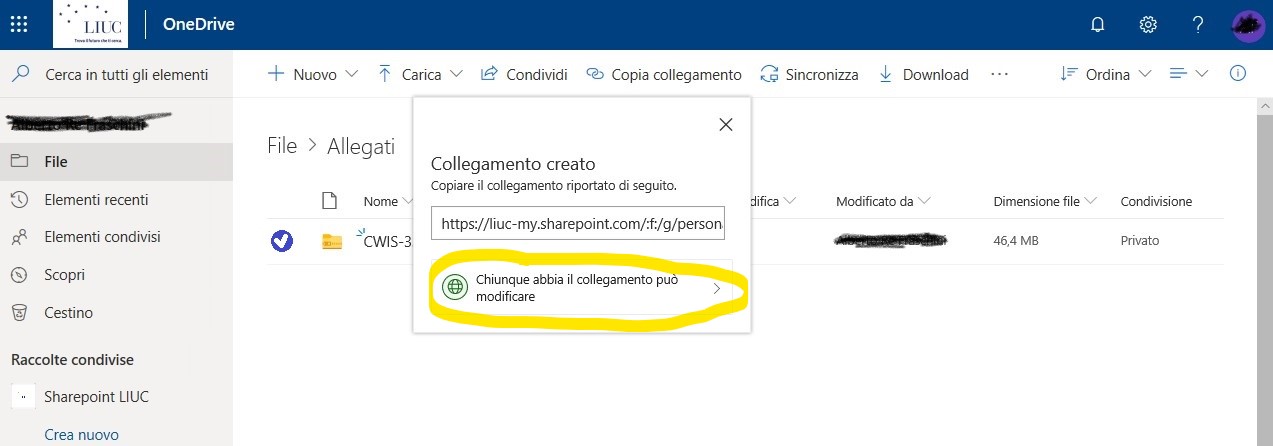 Passo 4A questo punto dovremo mettere la spunta a “Le persone di UNIVERSITA…” e toglierla a “Consenti modifica”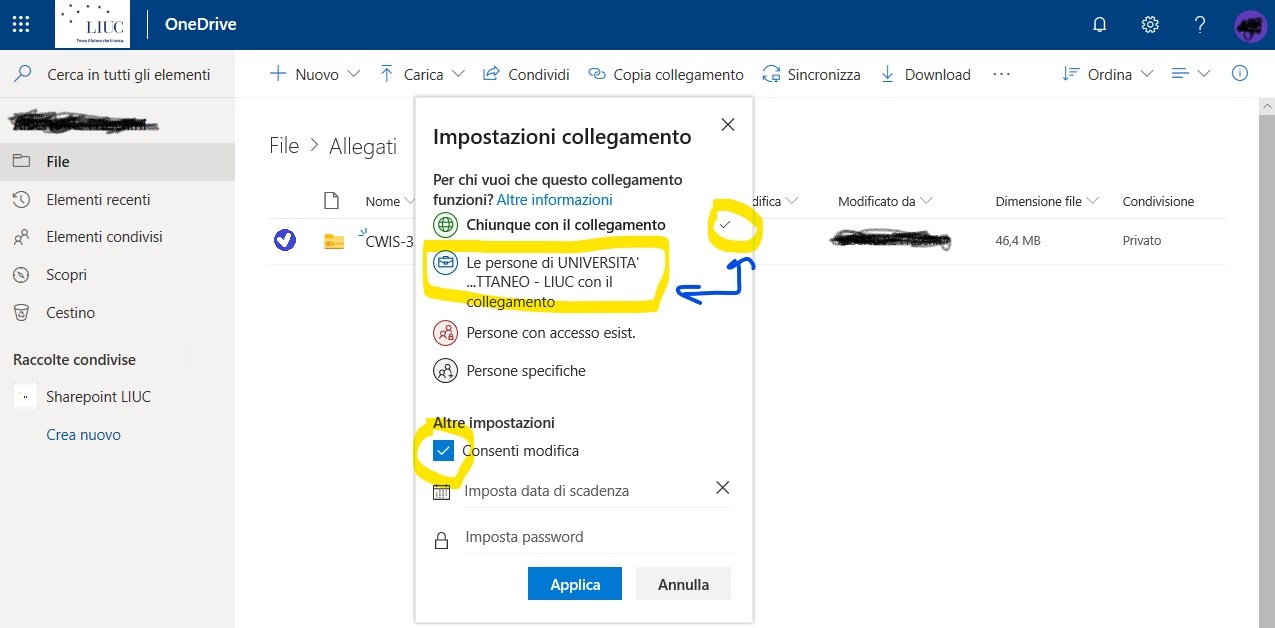 Passo 5A modifiche eseguite, dovremo chiedere di applicare i cambiamenti alla risorsa su cui stiamo lavorando con un click sul pulsante “Applica”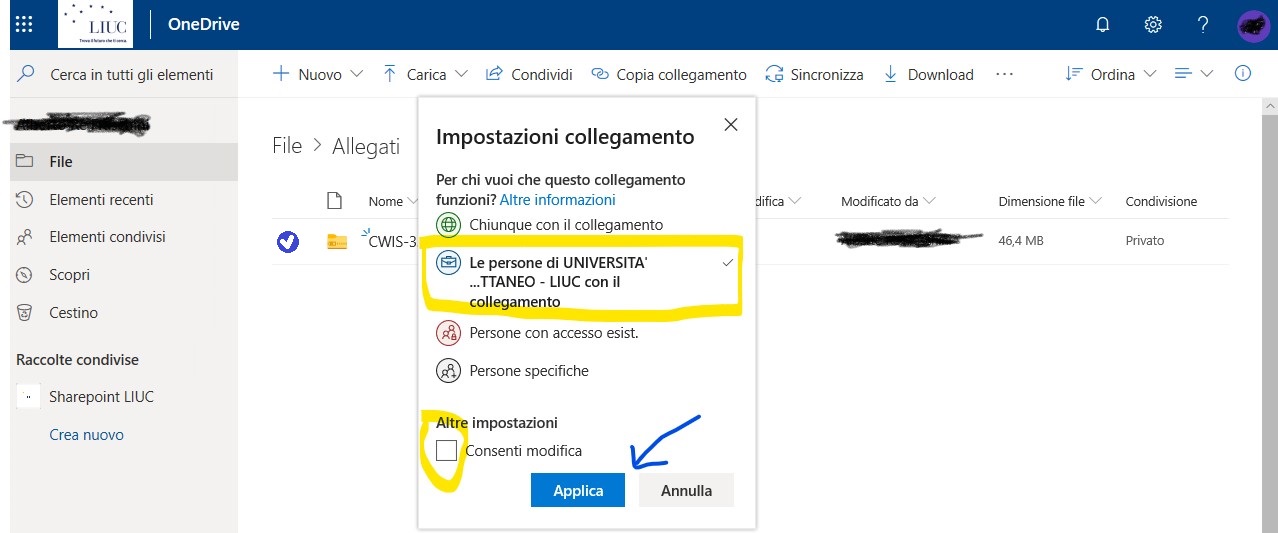 Passo 6Una volta che il sistema avrà ottemperato alla nostra richiesta la finestrella avrà un aspetto simile a questo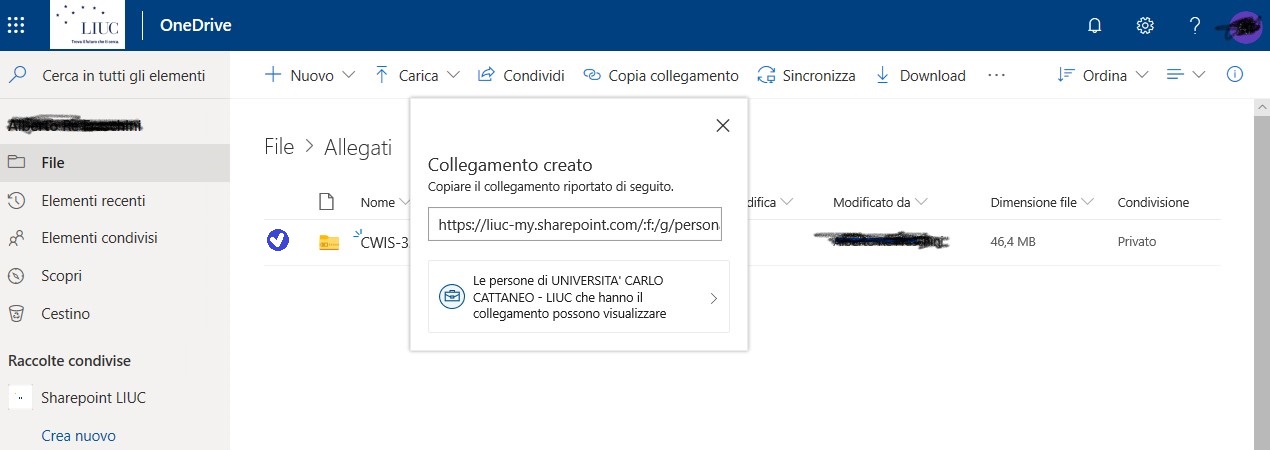 Passo 7Un ulteriore click sulla casella che ospita il link appena generato ci consentirà di copiarlo per poterne far uso dove ci serve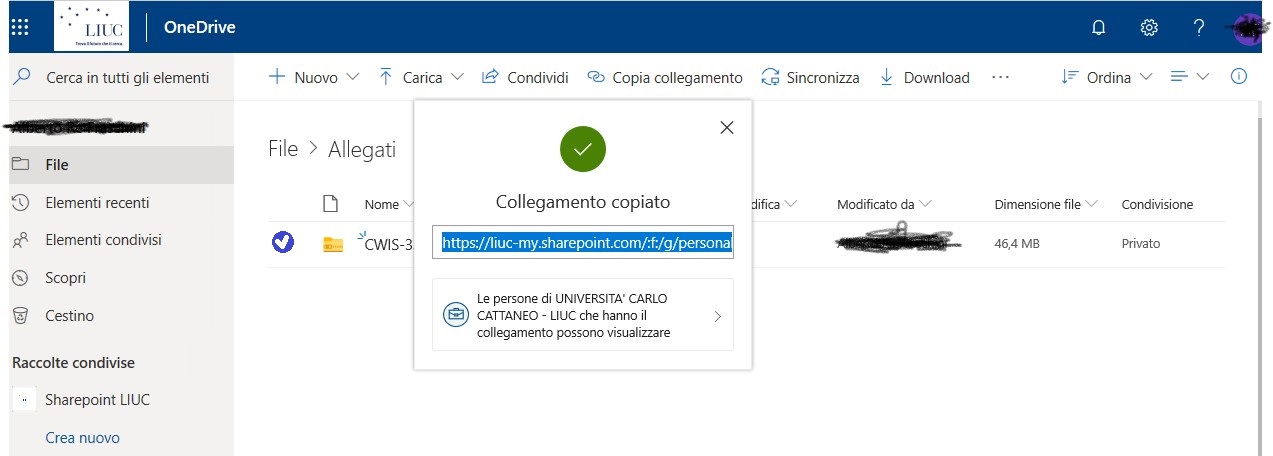 Passo 8Una volta aggiornata la pagina su cui stiamo lavorando, l’elemento appena gestito mostrerà un’icona che lo renderà visivamente riconoscibile come elemento condiviso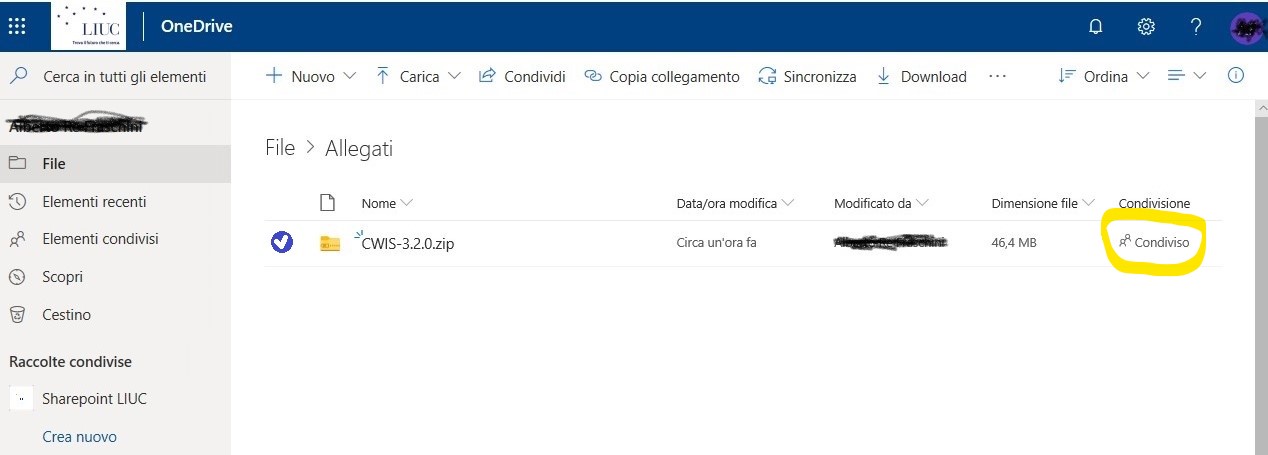 